CuracaoCuracaoCuracaoCuracaoOctober 2023October 2023October 2023October 2023SundayMondayTuesdayWednesdayThursdayFridaySaturday1234567891011121314Curaçao Day1516171819202122232425262728293031NOTES: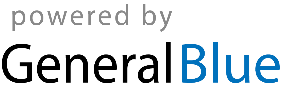 